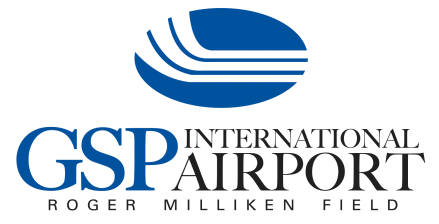 Commercial Film, Video, and PhotographyPolicyGreenville-Spartanburg International Airport (GSP) is a striking location for your film or photo shoot. GSP has established this policy for commercial filming and photography to help you complete your project in a timely manner while maintaining the operational safety and efficiency of the airport. This policy does not apply to public news media. Please visit gspairport.com/media for a detailed Media Guide. Commercial filming and photography (“Production Activities”) include, but are not limited to:Motion picturesTelevision showsDocumentariesMusic videosPromotional videos or photographyAdvertising (television, print, digital)Photography and video for saleStock photography and filmingProduction Activities are subject to the terms and conditions of this policy (“Policy”) and any other applicable permits, laws, ordinances, operating directives, and rules and regulations. The primary purpose of the Greenville-Spartanburg Airport District is to facilitate air travel. Requests to perform Production Activities at GSP are reviewed and approved on a case-by-case basis depending upon the operational impact of the proposed project; the safety and security of the airport, its passengers, and tenants; staff availability; the amount of lead time required to obtain approvals from affected parties and coordinate the necessary logistics; and the reasonableness of the request.GSP will determine, at its sole discretion, whether any Production Activity request will be granted. Any Production Activity that interferes with or negatively impacts normal activity in the terminal or general airport operations will not be approved. Restrictions will be identified at the time the request is approved, however, GSP reserves the right to modify such restrictions on the day of filming should circumstances warrant. GSP reserves the right to deny permission for filming on its property at any time and for any reason.Film Approval ProcessThe project organizer (“Company”) must complete a Film Request Form at least 10 business days prior to desired film date. Larger projects should allow more time for request review. GSP’s Film Administrator will respond to all requests in a timely fashion, but the final approval may take up to five business days depending on project complexity.Following tentative approval of the film request, the Company must complete and return a GSP Commercial Filming Permit, obtain any necessary licenses, insurance, and permits, and pay GSP Filming Fees (see below). Following project approval GSP’s Film Administrator will work closely with the production to coordinate filming schedule and documentation, but ultimate responsibility for required materials lies with the Company.On the day of the shoot, the Film Coordinator and additional escorts or support staff will meet the Company in a pre-determined location. Extra equipment or crew members not included in the permit will be subject to dismissal. If the shoot is post-security, the Company will be escorted through the security checkpoint and TSA federal rules will apply at all times. Filming FeesFees must be payed by check or credit card to GSP before shooting begins. Site tours and pre-filming meetings		$50/hourDamage Deposit				$1000(to be submitted with signed Permit)*GSP Staff Liaison(s)/Escort(s)			$100/hour per personTerminal Filming/Photography			$400/hour(public areas beyond security checkpoint)Landside					$200/hour(public areas)*Large crews and some activities may require multiple dedicated GSP staff escorts. If filming requires that the staff of an airport tenant be present, a separate staffing fee may be charged by the tenant. Tenants of GSP Airport are not subject to filming fees within their leased space. Fees may be accessed for filming outside of their immediate space. All tenant video and photography projects must submit a Film Request Form.GSP reserves the right to waive film fees in exchange for rights to video or photography to be used to promote the airport and upstate South Carolina. Formal application requirements may be waived for some non-commercial Production Activities, depending on the scope and impact of the Activities. To begin your film project, please complete a Film Request Form and return it by mail or email to: GSP CommunicationsGreenville-Spartanburg Airport District2000 GSP Drive, Suite 1, Greer, SC 29651media@gspairport.comFor additional information, contact Tiffany Cherry, Communications Manager at 864-848-6249.Thank you for your interest in filming at GSP.